PRESS RELEASE 報道関係者各位 2018 年 6 月 29日株式会社イースリー／株式会社スポイク一般社団法人日本スポーツ障害予防協会を立上げ、アマチュアアスリート向けにケガゼロプロジェクトを開始日本初サッカー×教育メディア「サカイク（http://www.sakaiku.jp/）」やサッカーの指導者向け情報サイト「COACH UNITED（http://coachunited.jp/）」等を運営する株式会社イースリー（所在地：東京都千代田区、代表取締役 CEO：小野寺 徹也）と株式会社スポイク(代表取締役：高橋　功)は、日本初の怪我予防診断テストを行う株式会社スポーツクラウドと連携をし、ケガゼロプロジェクトを立ち上げました。■ケガゼロプロジェクトとは ケガゼロプロジェクトとは、楽しんで頑張ってスポーツしてきた人が怪我をしてスポーツができなくなることをなくすことを目的としたプロジェクトです。目的は下記の3つです。株式会社スポーツクラウドさんが行う日本初の怪我予測診断テストであるフィジカルチェックを数多くのアマチュアアスリートに行ってもらいたい。メディアを通じて怪我に関する正しい知識を多くの方に届けたい。怪我に繋がる疲労のデータや体のバランスに関するビッグデータを元に、より怪我をしにくい環境にしていく。※フィジカルチェックとは株式会社スポーツクラウドが行う、日本初の怪我予測診断テストです。10万人を検査してわかった「体の通信簿」。実施者は10,000人を突破しています。各学校に伺って19種類の手動測定とそのフィードバックにより、怪我リスクが数字で明らかになるとともに、改善すべき項目が明確になります。＜今後の展開について＞・怪我に繋がりやすい疲労に関係するデータ、体のバランスに関するデータを取得しビッグデータ化・有名スポーツ選手、プロスポーツチームや専門家・各種競技団体・行政との連携・関連する企業と連携してのケガゼロに向けての活動や企業PR、共同事業展開等■提携メディア怪我をなくすための啓蒙、正しい情報発信を行っていきます。□中高サッカー部員向けフリーマガジンSpike！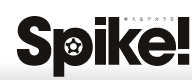 発行時期：年3回（4月／7月／11月）読者対象：中高生サッカー部員発行部数：140,000部発行配布対象：全国の中高サッカー部4,000チーム配布方法：部活の顧問に対して送付→中高生に手渡し□サッカー部員の本音が読める　ヤンサカ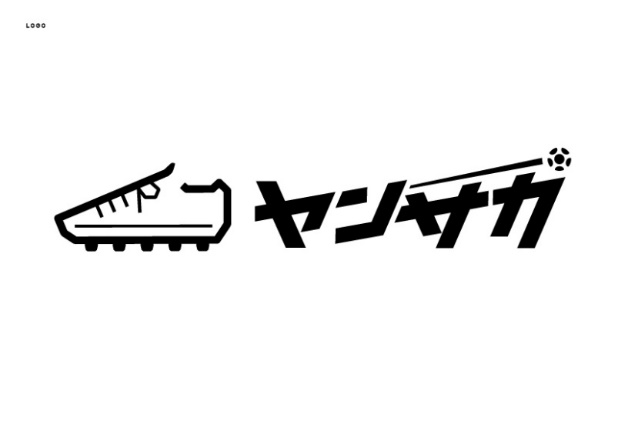 https://yansaka.com/月間：約190,000PV/66,000UUTwitterフォロワー：13,813人（2018年5月1日現在）年間で100校のサッカー部を取材ユーザーの74％が18歳以下の男子中高生□高校球児向けフリーマガジン　Timely!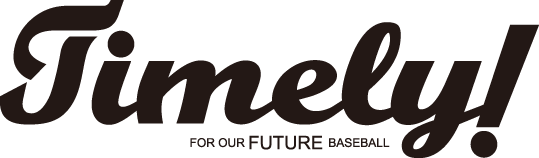 全国約４,０００校、想定読者（＊）１６万人を誇る高校球児向けフリーマガジンです。野球部監督（部長）から高校球児に直接配布しております。（＊）日本高野連加盟登録者数 161,573名　（2017年5月現在）＜創刊＞　　　２００９年７月＜発行部数＞　５２,０００部＜発行頻度＞　隔月年５回（1月、3月、5月、7月、10月）＜配布先＞　　日本高等学校野球連盟加盟校　３,９８９校             全国高等学校女子硬式野球連盟加盟 ６校             全国の野球ショップ（小売店）約３００店　　　　　　　　　　スーパースポーツゼビオ　約５０店舗             全国の接骨院・治療院　約１００店舗□高校野球サイト　Timely!web　https://timely-web.jp/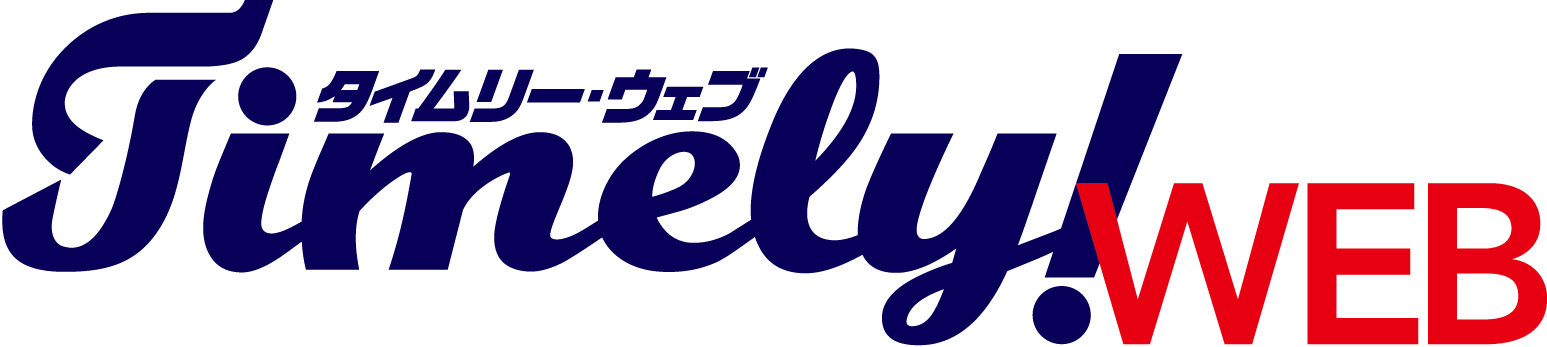 特色のある練習メニューや球児のインタビューなど、現場の生の情報を中心に配信する、高校球児向けウェブサイトです。高校球児や球児OBを中心として、幅広い層のユーザーから支持を得ています。＜ユニークユーザー数＞　60,000～70,000UU／月 (7～8月は100,000UU／月を記録)＜ソーシャルメディアユーザー数＞　Twitter…11,000フォロワー　Facebook…3,200いいね　LINE…750友だち□スポーツクラウド　http://sports-crowd.net/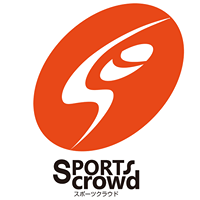 アスリートの練習法や、日々のトレーニング、栄養・医療など専門家の知識を集めた、スポーツの新しい楽しみ方を提供する 【スポーツ横断型WEBメディア】PV ページビュー 2,500,000 （ビュー） 
UU ユニークユーザー 380,000 （人） 
Facebook フェイスブックファン 42,000 （人） 
Twitter ツイッターファン 15,000 （人）
※2017.10月時点【株式会社イースリー概要】社名：株式会社イースリー	所在地：東京都千代田区五番町2-13 五番町林五ビル4階設立日：2003年8月8日	代表：代表取締役CEO 小野寺 徹也　URL：http://www.e-3.jp/事業内容：・メディア事業(Spike!、サカイク、COACH UNITED等)・リアル事業(フットサル施設・大会運営、サッカースクール・キャンプ運営等)・リテール事業(タニラダー、知のサッカー等オリジナル商品の企画・販売等）【株式会社スポイク概要】設立日：2017年6月19日	代表：代表取締役　高橋　功事業内容：ヤキュイク　(https://www.yakyuiku.jp/)野球を通した教育がテーマの少年野球のお子さんをもつ保護者向け情報サイト【本件に関するお問い合わせ先】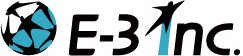 企業名：株式会社イースリー	担当者名：小野寺徹也TEL：03-5210-1221		Email: info@e-3.jp